Jimmy Lai: Hong Kong media tycoon held amid sweep of arrestsAugust 10, 2020BBC Newshttps://www.bbc.com/news/world-asia-china-53717843The Hong Kong business tycoon Jimmy Lai has been arrested along with other pro-democracy and media figures, raising fears of a broad crackdown by China.Mr Lai's Apple Daily newspaper offices were raided on Monday over allegations of collusion with foreign forces.His case is the most high-profile arrest so far under a controversial security law imposed by China in June.Mr Lai has been a prominent pro-democracy voice and a supporter of protests that erupted last year.In February the 71-year-old, who also holds UK citizenship, was charged with illegal assembly and intimidation. He was granted police bail.Chinese state media outlet the Global Times on Monday described Mr Lai as "riot supporter" and his publications as having been "instigating hatred, spreading rumours and smearing Hong Kong authorities and the mainland for years".Scores of police were seen entering the offices Apple Daily and Mr Lai was led through the offices in handcuffs. According to the Global Times, two of his sons as well as two senior executives of Next Digital, a media company founded by Mr Lai, were also arrested.Hong Kong police confirmed that they had arrested 10 people - nine men and one woman - aged between 23 and 72.Reports said that police gathered hours later on Monday at the house of prominent pro-democracy activist Agnes Chow. Fellow activist Nathan Law wrote in a post on Twitter that Ms Chow had been arrested."Agnes Chow is arrested under National Security Law and we are still acquiring information about the content of the arrests. Horrible day," he wrote.And UK-based ITV News reported that Wilson Li, a freelance journalist who worked with the channel, had been arrested, also on suspicion of collusion with foreign powers. Another activist, Andy Li, was also arrested, ITV said in a statement.The sweep of arrests has raised fears that China will use its newly implemented security law to undertake a broad crackdown on Hong Kong's pro-democracy activists and media figures.Mr Law said on Twitter that his "worst fears" were being realised, adding that the arrests represented the "end of freedom of press in Hong Kong"."The national security law is quashing the freedom of our society, spreading politics of fear," he said.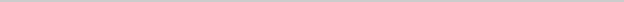 Uncertain future for media networkBy Grace Tsoi, BBC World Service, Hong KongThe sight of nearly 200 police officers raiding the newsroom of Apple Daily, the biggest pro-democracy newspaper in Hong Kong, is a shocking one for many here and a sign that things are changing rapidly.One Apple Daily employee told me that his colleagues were calm and had seen this coming when the National Security Law was passed.Mr Lai has been a very vocal critic of both the Hong Kong government and of Beijing's increasingly assertive presence in the territory.For that, China's official news media have often branded him the leader of the "Gang of Four" which incites unrest in the city. Beijing was also infuriated when he met US Vice President Mike Pence and Secretary of State Mike Pompeo last year.But while Next Media has often been criticised for its sensationalism, it remains one of the very few media outlets with an owner who has no business interest in mainland China.The newspaper, which celebrates its 25th anniversary this year, is already under financial strain. The paper has said it will get today's issue out on time but if its flamboyant owner is silenced it is unclear whether it will survive.Who is Jimmy Lai?The businessman is estimated to be worth more than $1bn (£766m).Having made his initial fortune in the clothing industry, he later ventured into media and founded the newspaper Apple Daily, which is frequently critical of Hong Kong and mainland Chinese leadership.In 2019 the daily was the most-read paid newspaper in the territory, both in print and online, according to the Chinese University of Hong Kong.Mr Lai has also been an activist against Beijing's increasingly tight grip on Hong Kong. In 2019 he supported the reform protests and participated in the demonstrations.On 30 June, when the security law was passed, Mr Lai told the BBC that this "spells the death knell for Hong Kong".He warned that Hong Kong would become as corrupt as mainland China because "without the rule of law, people who do business here will have no protection".In a separate interview with the AFP news agency, Mr Lai said: "I'm prepared for prison. If it comes, I will have the opportunity to read books I haven't read. The only thing I can do is to be positive."What has the reaction been?Unnamed sources within Apple Daily are cited as saying the company was "arranging lawyers", seeing the situation as "straight harassment".police have raided the building of Next Digital and Apple DailySteven Butler, Asia programme co-ordinator of the Committee to Protect Journalists, said the arrest "bears out the worst fears that Hong Kong's national security law would be used to suppress critical pro-democracy opinion and restrict press freedom"."Jimmy Lai should be released at once and any charges dropped," he said.Wang Dan, dissident and exiled student leader of the 1989 Tiananmen Square protests, said on social media that the arrest "was expected" but "very outrageous because his two sons were also arrested, which was obviously an attempt by the authorities to destroy Lai's will through family ties"."I call on the international community to take immediate action."What is the new security law?Hong Kong has had a high degree of autonomy since it was returned to Chinese rule in 1997, and its residents have had a far higher level of freedom of speech and media than people on the mainland.But the law's key provisions include that crimes of secession, subversion, terrorism and collusion with foreign forces are punishable by a maximum sentence of life in prison.It makes it easier to punish protesters, and reduces Hong Kong's autonomy.were waves of anti-Beijing protests in Hong KongThe law also gives Beijing powers to shape life in the former British colony in a way it has never had before.Critics say it effectively curtails protest and freedom of speech. China has said the new law will return stability to the territory after a year of unrest.Arrests and exilesThere have been two previous waves of arrests since the law was passed by Beijing on 30 June.The first one saw several protesters arrested the next day, as they staged a demonstration.On 30 July, four students and former pro-independence activists were arrested under the law.Other activists, like Mr Law, fled the city before the security law came into force.Mr Law is currently in the UK but media reports are suggesting that Chinese authorities are seeking the arrest of him and other activists in exile.